WESTBURY GOLF CLUBNew Membership Application Form 1st April 2022 – 31st March 2023Thank you for choosing to play with us at Westbury Golf Club in 2021. Our fees offer the best value, friendly, quality golf, available in the area. *This includes mandatory affiliation fees collected for England Golf and Wiltshire Golf Ltd  This fee gives unlimited access to the golf course, with no additional green fees. PAYMENT OPTIONSBACS: Make payment to Westbury Golf Club, HSBC, Sort code 40-44-33, Account Number 51853902Send a mail to Steve saturner132@hotmail.co.uk when payment made. ChequeMake cheque payable to Westbury Golf Club, post to S.A. Turner, Secretary Westbury Golf Club, White Horse Country Park, Trowbridge Road, Westbury Wiltshire BA13 4LX.Please attach this formCard: On our TIMIFY booking system there is an option to pay your membership fees. Please note the system will add a 2% handling fee. follow this link https://tmfy.io/fa190f  Click on link to make booking and select option to pay membership. Or go to the Westbury Golf Club Web site bookings section.http://www.westburygolfclub.co.uk/bookings.htmlClick on link to make booking and select option to pay membership. Direct Debit: Cost £400, - £50 first payment then 7x £50 monthly payments. Mail Steve Turner  saturner132@hotmail.co.uk attaching your membership application. Your Direct Debit Mandates will be set up for you to authorise. Finally, may I take this opportunity to thank you for choosing Westbury Golf Club as your Club and I look forward to seeing you on the course.Steve TurnerS.A TurnerSecretary Westbury Golf Club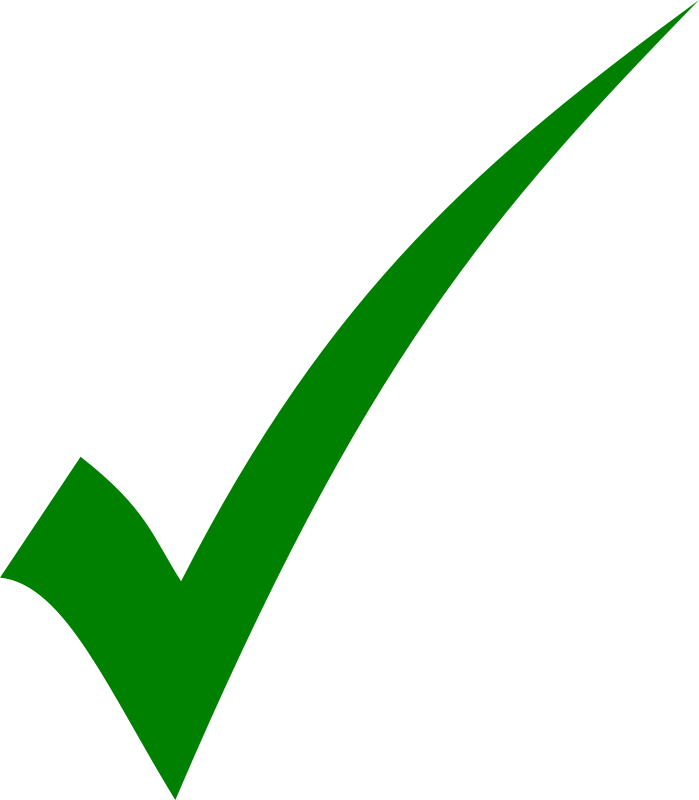 Pleas tick the appropriate boxes below: Data The above information will be held privately in the “cloud” and on some computers belonging to officers of the club. All reasonable care will be used to protect your data and keep it confidential.Buggy Use Method of payment: *upfront payment of £50 on application. Then 7 payments of £50 on the first of each monthMembership Pack: When you have completed this form please forward to Steve Turner Club SecretaryEmail  saturner132@hotmail.co.ukPost: S.A. Turner, Secretary Westbury Golf Club, White Horse Country Park, Trowbridge Road, Westbury Wiltshire BA13 4LX Phone 01373 859536Club: Or in clubhouse, after 25th March, and leave behind the bar MembershipFeeJunior 18 and under£45*Student 21 and under£100*Full Member£365*Please fill out in block CapitalsPlease fill out in block CapitalsPlease fill out in block CapitalsPlease fill out in block CapitalsPlease fill out in block CapitalsTitleInitialsFirst NameSurnameAddress 1st LineAddress 2nd LineTownCountyPost CodeEmail Contact Phone Number Date of Birth Over 55 Male (Senior) Y/NType of Membership Previous ClubCurrentHandicapOr Lost handicap previous handicapCHD noCurrentHandicapOr Lost handicap previous handicapI acknowledge that Westbury Golf Club are holding the above information with my agreement I am happy to receive email correspondents from Westbury Golf Club I want to use my own Buggy I attach proof of insurance CARD on TimifyCHEQUEDirect Debit*B.A.C.SI will collect from the ClubPlease post it to meSigned Dated 